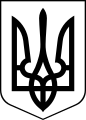 ЧОРТКІВСЬКА    МІСЬКА    РАДАВИКОНАВЧИЙ    КОМІТЕТРІШЕННЯ (ПРОЄКТ)15 листопада 2023 року		 м. Чортків 				№___ Про схвалення проєкту Програми «Питна вода Чортківської  міської  територіальної громади» на 2024-2026 рокиЗ метою покращення забезпечення населення питною водою нормативної якості в межах науково обґрунтованих нормативів питного водопостачання, реформування та розвиток водопровідної мережі, підвищення ефективності та надійності її функціонування, поліпшення відновлення та раціонального використання джерел питного водопостачання, відповідно до Закону України  "Про питну воду та питне водопостачання", Закону України “Про житлово-комунальні послуги”, керуючись пунктом 1 частиною 2 статті 52, частиною 6 статті 59 Закону України «Про місцеве самоврядування», виконавчий комітет міської радиВИРІШИВ :1.	Схвалити та винести на розгляд сесії міської ради проєкт Програми «Питна вода Чортківської міської територіальної громади» на 2024-2026 роки, згідно з додатком. 2.	Копію рішення направити до управління комунального господарства міської ради. 3.	Контроль за виконанням даного рішення покласти заступника міського голови з питань діяльності виконавчих органів міської ради Наталію ВОЙЦЕХОВСЬКУ.Міський голова                                              	            Володимир ШМАТЬКОВасильченко А.Є.Войцеховська Н.М.Фаріон М.С.Мацевко І.А.